Massachusetts Department of Elementary and Secondary Education 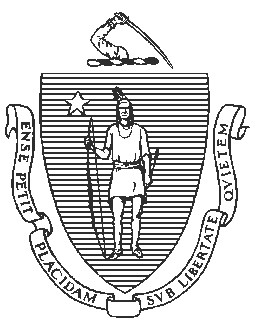 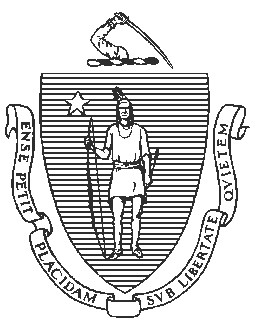 	75 Pleasant Street, Malden, Massachusetts 02148-4906  	       Telephone: (781) 338-3000                                 TTY: N.E.T. Relay 1-800-439-2370 I am announcing, effective June 9, 2023, Arlene Garcia will serve as the seventh member of the Lawrence Alliance for Education (LAE) recommended to me for appointment by the Lawrence elected delegation. Ms. Garcia is currently a parent liaison at the Lawrence Family Development Charter School. I look forward to her professional experience working with families as an additional perspective on the board.  Additionally, Ms. Patricia Mariano will serve as Chair of the Board of Directors of the LAE. Ms. Mariano has served as a member of the LAE since its inception in 2018 and as interim chair since August 2022. Her experience as a Lawrence School Committee member and former principal of the Francis M. Leahy School in Lawrence made her well-suited to take on the role and responsibility of interim chair. Her sound judgement, effective Board management, and success as interim prepared her to continue in the role as Chair.  I wish the Lawrence community, especially the students and staff of LPS, a successful remainder of the school year.  2 Jeffrey C. Riley Commissioner MEMORANDUM To: Members of the Lawrence Alliance for Education Board of Elementary and Secondary Education Lawrence Elected Officials Lawrence Public Schools Staff, Students, and Community Members From:  Jeffrey C. Riley, Commissioner Date:  June 9, 2023 Subject: Seventh Member and Chair of the Board of Directors of the Lawrence Alliance for Education Announcement 